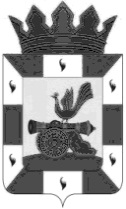 В соответствии с Федеральным законом от 01.04.2020 № 103-ФЗ «О внесении изменений в Федеральный закон «О приостановлении действия отдельных положений Бюджетного кодекса Российской Федерации и установлении особенностей исполнения федерального бюджета в 2020 году», Смоленская районная Дума РЕШИЛА:Статья 1Приостановить до 1 января 2021 года действие статьи 27 (в части срока), пункта 4 статьи 46, (в части срока)  решения Смоленской районной Думы от 03 июля 2012 года № 73 «Об утверждении положения о бюджетном процессе в муниципальном образовании «Смоленский район» Смоленской области».Статья 2Настоящее решение опубликовать в газете «Сельская правда».Статья 3Настоящее решение вступает в силу со дня официального опубликования.Глава муниципального образования«Смоленский район» Смоленской области 			О.Н.ПавлюченковаПредседательСмоленской районной Думы 						С.Е.ЭсальнекМУНИЦИПАЛЬНОЕ ОБРАЗОВАНИЕ «СМОЛЕНСКИЙ РАЙОН» СМОЛЕНСКОЙ ОБЛАСТИСМОЛЕНСКАЯ РАЙОННАЯ ДУМАР Е Ш Е Н И Еот 30 апреля 2020 года                № 28